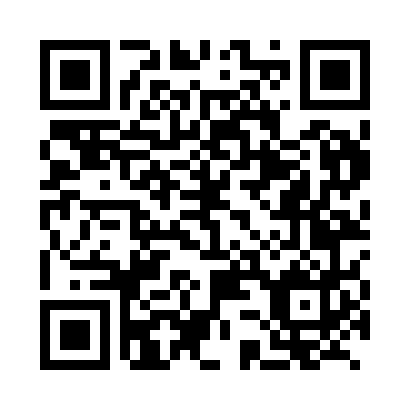 Prayer times for Kozje, SloveniaWed 1 May 2024 - Fri 31 May 2024High Latitude Method: Angle Based RulePrayer Calculation Method: Muslim World LeagueAsar Calculation Method: HanafiPrayer times provided by https://www.salahtimes.comDateDayFajrSunriseDhuhrAsrMaghribIsha1Wed3:435:4412:555:568:0610:002Thu3:405:4212:555:578:0810:023Fri3:385:4112:555:588:0910:044Sat3:365:3912:555:588:1010:065Sun3:335:3812:545:598:1210:086Mon3:315:3712:546:008:1310:107Tue3:295:3512:546:018:1410:128Wed3:265:3412:546:028:1510:149Thu3:245:3212:546:028:1710:1610Fri3:225:3112:546:038:1810:1811Sat3:195:3012:546:048:1910:2012Sun3:175:2912:546:048:2010:2313Mon3:155:2712:546:058:2110:2514Tue3:135:2612:546:068:2310:2715Wed3:115:2512:546:078:2410:2916Thu3:085:2412:546:078:2510:3117Fri3:065:2312:546:088:2610:3318Sat3:045:2212:546:098:2710:3519Sun3:025:2112:546:098:2910:3720Mon3:005:2012:546:108:3010:3921Tue2:585:1912:546:118:3110:4122Wed2:565:1812:546:118:3210:4323Thu2:545:1712:556:128:3310:4524Fri2:525:1612:556:138:3410:4725Sat2:505:1512:556:138:3510:4926Sun2:485:1412:556:148:3610:5127Mon2:465:1312:556:148:3710:5328Tue2:445:1312:556:158:3810:5529Wed2:435:1212:556:168:3910:5630Thu2:415:1112:556:168:4010:5831Fri2:395:1112:566:178:4111:00